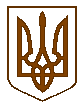 СЛАВУТСЬКА    МІСЬКА    РАДАХМЕЛЬНИЦЬКОЇ    ОБЛАСТІВИКОНАВЧИЙ КОМІТЕТР І Ш Е Н Н ЯПро укладення додаткових угоддо договорів про закупівлю робітЗ метою приведення коригування сум фінансування по договірних зобов’язаннях відповідно до рішень Славутської міської ради №10-28/2023 від 24.07.2023 року «Про внесення змін до бюджету Славутської міської територіальної громади на 2023 рік» та №3-29/2023 від 15.08.2023 «Про внесення змін до бюджету Славутської міської територіальної громади на 2023 рік» в зв’язку із тим, що у 2023 році в бюджеті Славутської міської територіальної громади не було передбачено коштів на фінансування повної суми раніше укладеного договору про закупівлю робіт, керуючись частиною 1 статті 628,  частиною 1 статті 651 Цивільного кодексу України, пунктом 4 частиною 5 статті 41 Закону України «Про публічні закупівлі» та статтею 40 Закону України «Про місцеве самоврядування в Україні», виконавчий комітет Славутської міської ради ВИРІШИВ:         1. Укласти додаткові угоди до договорів про закупівлю робіт згідно додатку, що додається, яким: 1.1. провести коригування сум фінансування робіт Договорів про закупівлю робіт, відповідно до фактичних касових видатків 2023 року та планових асигнувань на 2024 рік;          2. Контроль за виконанням цього рішення покласти на першого заступника міського голови з питань діяльності виконавчих органів ради Сергія МИКУЛЬСЬКОГО.Перший заступник міського голови з питань діяльності виконавчих органів ради                  Сергій МИКУЛЬСЬКИЙ21.09.2023 р.Славута№259